СОВЕТ ДЕПУТАТОВмуниципального округаГАГАРИНСКИЙРЕШЕНИЕОб утверждении Порядка проведения отчета депутата Совета депутатов муниципального округа Гагаринский перед избирателями.В целях обеспечения реализации пункта 3 части 4.1 статьи 13 
Закона города Москвы от 6 ноября 2002 года № 56 «Об организации местного самоуправления в городе Москве» Совет депутатов муниципального округа Гагаринский решил:Утвердить Порядок проведения отчета депутата Совета депутатов муниципального округа Гагаринский перед избирателями согласно приложению с внесенными изменениями.Направить настоящее решение в Департамент территориальных органов исполнительной власти города Москвы, префектуру Юго-Западного административного округа города Москвы.Опубликовать настоящее решение в бюллетене «Московский муниципальный вестник» и разместить на официальном сайте http://www.gagarinskoe.comКонтроль за выполнением настоящего решения возложить на главу муниципального округа Гагаринский Филатову М.Н.Решение принято единогласноГлава муниципального округаГагаринский                                                                                 М.Н. ФилатоваПриложение к решению Совета депутатов муниципального округа Гагаринский.от 25.10.2016 года № 61/4	Порядокпроведения отчета депутата Совета депутатов муниципального округа Гагаринский перед избирателями1. Настоящий Порядок регулирует вопросы организации и проведения отчета депутата Совета депутатов муниципального округа Гагаринский (далее – депутат, Совет депутатов) перед избирателями о своей работе.2. Отчет депутата перед избирателями (далее – отчет) осуществляется в целях:создания условий для получения избирателями полной и достоверной информации о деятельности депутата;обеспечения открытости и публичности в деятельности депутата;повышения уровня доверия избирателей к депутату;обеспечение взаимодействия депутата с избирателями.3. Отчет проводится ежегодно в I квартале следующим за отчетным календарным годом посредством проведения депутатом встречи с избирателями. Отчет представляет депутат лично.4. Встреча с избирателями по отчету проводится на территории избирательного округа депутата, в удобное для избирателей и депутата время при содействии администрации муниципального округа Гагаринский.5. Информацию о дате, времени и месте проведения отчета депутат направляет в администрацию муниципального округа Гагаринский (далее –  администрация) не позднее, чем за 15 дней до даты его проведения.6.  Администрация не позднее, чем за 10 дней до даты проведения отчета размещает информацию (пункт 5) на официальном сайте муниципального округа в информационно-телекоммуникационной сети «Интернет» (далее – официальный сайт) и на информационных стендах в помещениях органов местного самоуправления.7. Регламент отчета определяется депутатом самостоятельно и размещается одновременно с информацией, указанной в пункте 5 настоящего Порядка, либо озвучивается депутатом перед началом отчета и является обязательным для участников отчета. Указанный регламент может предусматривать, в том числе время (продолжительность) для выступления депутата, предоставления права избирателями задать вопросы, ответов депутата на вопросы избирателей, выступления избирателей по отчету, заключительного слова депутата.8. Отчет должен содержать следующую информацию о деятельности депутата:1) об участии в заседаниях Совета депутатов;2) об участии в подготовке вопросов для рассмотрения на заседаниях Совета депутатов;3) об участии в работе постоянных комиссий, рабочих групп и иных рабочих органов Совета депутатов, членом которых является депутат (количестве заседаний и проценте участия в них депутата);4) о правотворческой деятельности (количестве подготовленных и внесенных проектов решений Совета депутатов, поправок к ним, результатах их рассмотрения);  5) о депутатских обращениях, депутатских запросах и мер, принятых по ним;6) о проведенных личных приемах граждан;7) о количестве поступивших и рассмотренных обращений граждан, результатах их рассмотрения;8) о взаимодействии с организациями независимо от организационно-правовой формы, общественными объединениями, находящимися на территории его избирательного округа, органами государственной власти, органами местного самоуправления;9) об иных формах депутатской деятельности.9.  Информация о результатах отчета размещается на официальном сайте не позднее 10 дней со дня его проведения. В информации указываются дата, время, место проведения отчета, количество присутствующих, кратко излагается содержание вопросов и выступлений участников отчета. Одновременно с указанной информацией размещается отчет.10. Администрация по письменному обращению депутата осуществляет организационно-техническое обеспечение проведения отчета. 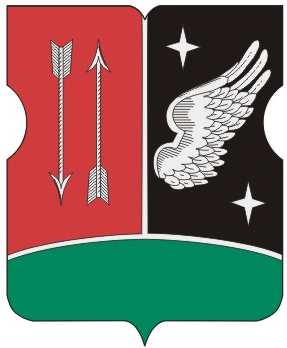 